Business and Finance at Sir Robert Pattinson Academy The Business and Finance department aims to provide our students with the skills and knowledge required in an ever changing society in a subject that is dynamic and current. The department offers a range of subjects to students at Sir Robert Pattinson Academy (with some shared teaching with North Kesteven Academy for KS5). At Key Stage 3 we offer a taster curriculum which is very popular with students as they work in teams to set up a restaurant. This provides a foundation for our Key Stage 4 courses which are currently AQA GCSE Business and Libf Certificate in Financial Education. We aim to provide our students with an enjoyable learning experience where they get the opportunity to take part in a variety of activities and projects which help them to fully grasp the subjects they study within the department. Our Key Stage 5 comprises: AQA A level Business, OCR Cambridge Technical Business, BTEC Travel & Tourism, Libf Certificate and Diploma in Financial Studies as well as Level 2 NCFE VCert Business as part of our Foundation Pathway. We benefit from working relationships with local schools and network groups for our vocational qualifications. The department is well resourced with Dynamic Learning as well as other supporting materials. The Department is a growth area within the school and currently has 4 groups of Year 9 preference curriculum, 2 groups of GCSE business in both year 10 and year 11, 3 classes of finance in both year 10 and 11 as well as each course at KS5 enjoying strong numbers each year. Our performance at AQA A level business is in the top 25% nationally and we are part of a centre that delivers outstanding vocational performance with business and travel part of this success story. BTEC reviews and sampling has been very positive, fully cleared and with the department praised for its diligence and organisation. Our vision is to promote positive outcomes, mutual respect and a sense of community within a vibrant, purposeful working department enabling all individuals to develop their talents and enjoy their experience of Business Studies and its related subjects.The department prides itself on extra curricular activities  such as our work with EBP and our student being chosen to market their Mini Exec Club, trips to the Lincolnshire Show for portfolio research and Academy  awards for effort and achievement. 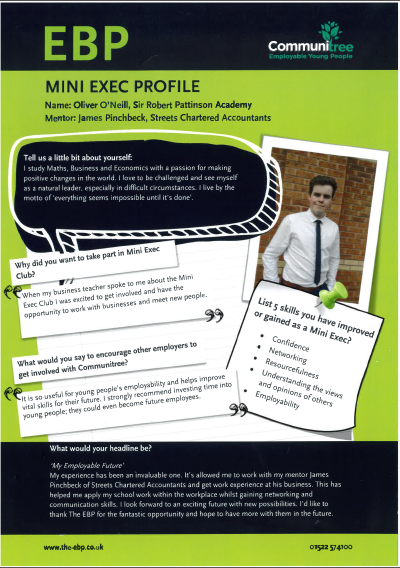 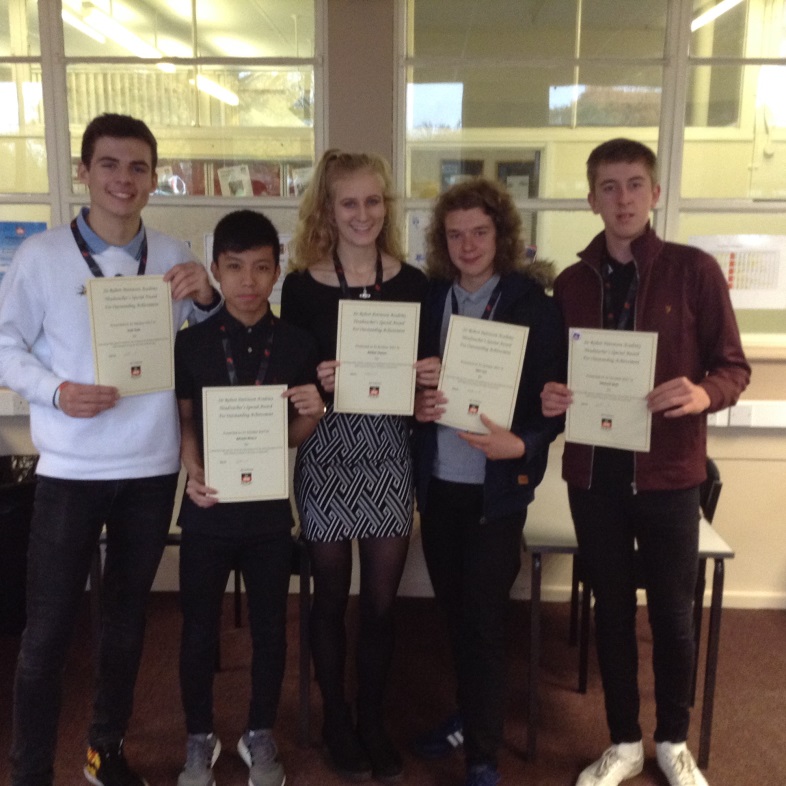 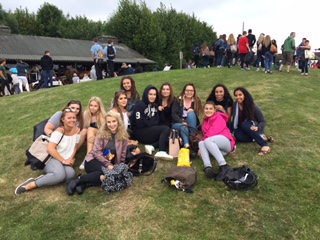 